First and last name: 

Email: 

Phone:  


Development + research: have a passion for creating and investing research time to help the committee of your choosing
Enhancement: ability to offer creative or unique insight 
Sustainment: checks and balances of committee with its purpose
Develop relations: connecting with individuals in the community to develop a relationship to further the discussion of human trafficking 

*Please use the back of this form to express any further ideas you have to help grow Invisible Innocence TIME & TALENT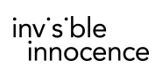 Please take time to let us know if you are interested in sharing your time and talents with Invisible Innocence by participating in any of the committees below. We do not want to create another full-time job for anyone. By expanding our pool for talent, we’re able to accomplish our objectives more efficiently. Circle the committee(s) you take an interest to and the talents you would like to offer. Feel free to add your own talent, if not on the list. Grant writingMarketingFundraisingEmpower HourGovernanceFinanceDevelopment + researchDevelopment
+ researchDevelopment + researchDevelopment + researchDevelopment + researchDevelopment + researchWritingSocial mediaPlanningProgram sustainmentEnhancementSustainment of fundsEditingWebsiteSolicit DonationFacilitateReviewEnhancementGraphicsLogisticsDevelop relationsSustainmentReviewDevelop relations